FEASR – FONDO EUROPEO AGRICOLO PER LO SVILUPPO RURALEProgramma di Sviluppo Rurale 2014-2020G.A.L. Mongioie s.c. a r.l.BANDO PUBBLICO N. 1/2019 – OPERAZIONE 7.5.2ALLEGATO 2 – Schema di convenzione______________________________________________________________________________(inserire titolo del progetto)Vista la L.R. del 18/02/2010 sul recupero e valorizzazione del patrimonio escursionistico del Piemonte e il regolamento di attuazione della suddetta legge relativo alle modalità di registrazione di percorsi e itinerari nella rete regionale e alla classificazione fisica e qualitativa degli itinerari escursionistici;Visto il bando pubblicato dal GAL Mongioie s.c. a r.l. “bando pubblico per lo sviluppo di itinerari ciclo-escursionistici e-bike per il turismo outdoor e “for all”, con una connotazione specifica per la fruzione da parte di famiglie con bambini” (operazione 7.5.2 tipologia 1);Considerato che gli enti indicati in calce al presente accordo intendono collaborare per l’attuazione di iniziative comuni di valorizzazione di itinerari così come di seguito specificati;Viste le deliberazioni dei seguenti enti:…………………….. atto  “………….…”  n. ………… data …………………..…………………….. atto  “………….…”  n. ………… data …………………..(aggiungere righe se necessario)TRA I SOTTOSCRITTIIl/La sottoscritto/a (cognome e nome) ____________________________________________________ codice fiscale __________________________________________, in qualità di Legale Rappresentante del Comune di ______________________________________________ avente sede legale nel Comune di ______________________________________ (prov. ___________) in via __________________________________________________ n. _______ cap. ___________, codice fiscale ______________________________ in qualità di capofilaEIl/La sottoscritto/a (cognome e nome) ____________________________________________________ codice fiscale __________________________________________, in qualità di Legale Rappresentante del Comune di ______________________________________________ avente sede legale nel Comune di ______________________________________ (prov. ___________) in via __________________________________________________ n. _______ cap. ___________, codice fiscale ______________________________ in qualità di partner(aggiungere i dati di eventuali altri enti partner beneficiari) SI CONVIENE E SI STIPULA QUANTO SEGUEArt. [1] – PREMESSATutto quanto in premessa è parte integrante e sostanziale della presente Convenzione.Art. [2] – DEFINIZIONEPer “enti e soggetti aderenti” si intendono gli Enti pubblici che sottoscrivono la presente Convenzione e citati in premessa.Art. [3] – FINALITA’Descrivere gli obiettivi generali del progetto di valorizzazione turistica ed i risultati previsti in coerenza con il contenuto della descrizione di cui all’allegato 1 “Descrizione del progetto” presente in ciascuna domanda di sostegnoIl progetto di valorizzazione turistica ________________________________ intende raggiungere i seguenti obiettivi:……La presente convenzione ha lo scopo di normare il complesso delle attività di controllo e verifica sia durante la realizzazione degli interventi specifici di ogni singolo aderente, sia del progetto di valorizzazione fino alla conclusione di tutti gli interventi previsti e all’erogazione del saldo da parte del GAL all’ultimo dei beneficiari sottoscrittori della presente convenzione.Art. [4] – IMPEGNIIn questo articolo devono essere esplicitati per ogni soggetto aderente, gli impegni ed eventuali altre modalità organizzative per lo svolgimento di tali impegni.I soggetti firmatari si impegnano a:realizzare gli obiettivi del progetto illustrato nell’articolo precedente; realizzare l’intervento così come previsto nella domanda di sostegno presentata al GAL;produrre e conservare la documentazione comprovante la corretta attuazione degli impegni assunti attraverso la convenzione e renderla disponibile durante i controlli effettuati dagli organismi competenti durante il periodo di validità dell’atto;fornire al Settore Sviluppo della Montagna e Cooperazione Transfrontaliera, l’indicazione degli uffici e i nominativi dei referenti addetti all’organizzazione e gestione dell’ informazione turistica on – line ed impegnarsi attraverso i suddetti referenti a pubblicizzare eventi e attività connesse all’outdoor sul sito web regionale “Piemonte Outdoor”, nell’ambito delle attività di coordinamento operate dalla Regione Piemonte per la promozione a livello regionale, nazionale ed internazionale;dare visibilità al progetto di valorizzazione ……(indicare le modalità con cui si intende dare visibilità al progetto, oltre a quelle obbligatorie previste dal bando);aver concluso la procedura di registrazione dell’itinerario coinvolto nel progetto così come previsto dalla L.R. 12/2010 e il relativo regolamento attuativo entro la data di conclusione degli interventi previsti;garantire la manutenzione ed il controllo dell’infrastruttura per quindici anni dalla data della sottoscrizione.(indicare altri eventuali impegni)InoltreEnte capofila: organizzare il coordinamento attuativo ed il controllo degli impegni previsti dalla presente convenzione, la realizzazione del progetto, presentare aggiornamenti relativi a modifiche del progetto nel rispetto degli adempimenti previsti dal regolamento attuativo della L.R. 12/2010; comunicare al GAL e agli altri enti sottoscrittori della presente convenzione eventuali modifiche nel rispetto delle modalità previste dal bando; rispettare altresì tutti gli impegni previsti dal bando del GAL, non richiamati nella presente Convenzione, ma sottoscritti nella domanda di sostegno trasmessa al GAL; Altri enti beneficiari: coordinarsi con l’ente capofila in modo che si possa verificare lo stato di avanzamento del progetto durante le fasi di realizzazione degli interventi, compiendo così un’attività di controllo e di verifica; mantenere gli impegni assunti con il presente atto in relazione agli interventi realizzati sul proprio territorio di riferimento; (indicare altri eventuali impegni)Art. [5]  – RISORSE FINANZIARIEGli enti si impegnano con la sottoscrizione della presente convenzione a garantire l’attuazione degli impegni previsti nella medesima e, per quanto riguarda la quota di cofinanziamento dei beneficiari, a reperire risorse finanziarie esterne o previste nell’ambito dei propri bilanci, così come indicato negli atti citati in premessa della presente convenzione.In particolare, gli enti dichiarano di essere a conoscenza che: la spesa massima ammissibile a contributo, riferita comunque ad un progetto di valorizzazione in sé concluso ed autonomo nello svolgimento delle sue funzioni e nel rispetto delle finalità dichiarate a progetto è pari a € 90.000,00 (euro novantamila);la spesa minima ammissibile a contributo, alle stesse condizioni di cui sopra, è pari a € 10.000,00 (euro diecimila);i limiti minimo e massimo sono riferiti all’intervento complessivo di valorizzazione descritto in progetto indipendentemente dal numero di amministrazioni coinvolte;il soggetto che presenta domanda di contributo, corredata dalla necessaria documentazione indicata nel bando GAL, è responsabile della realizzazione degli interventi inseriti in tale domanda, anche nel caso in cui parte di essi siano realizzati su terreni di competenza di altri enti;in quest’ultimo caso il soggetto che presenta domanda di contributo dovrà farsi carico degli investimenti eventualmente ricadente su territori di altri enti aderenti non beneficiari, come indicato negli atti deliberativi citati in premessa e suddividendosi gli interventi così come illustrato di seguito nella tabella di sintesi.Tabella di sintesi degli interventi degli enti coinvolti:La descrizione degli interventi è contenuta nella domanda di sostegno presentata dal soggetto capofila.Art. [6] – DURATA E RECESSOIl presente atto ha validità dalla data di sottoscrizione per almeno 15 anni (eventualmente prorogabili).  Nel caso di anticipata interruzione della collaborazione e degli impegni assunti con la presente Convenzione, che comporta la decadenza della Convenzione stessa, il beneficiario (soggetto capofila), sarà tenuto alla restituzione dei contributi percepiti nell’ambito del presente bando del GAL, salvo ulteriori responsabilità per danni.Art. [7] – REGISTRAZIONELa presente convenzione verrà registrata in caso d’uso. Le spese di registrazione saranno a carico del richiedente.Art. [9]  – NORME FINALILa convenzione viene inviata agli enti aderenti per la relativa approvazione e successiva pubblicazione. Per quanto non espressamente previsto si rimanda alle norme vigenti in materia.Art. [..]  – ……. Possibilità di aggiungere altri articoli Letto, confermato e sottoscritto(aggiungere righe se necessario)Luogo e data _______________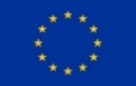 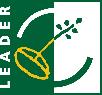 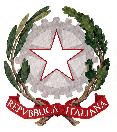 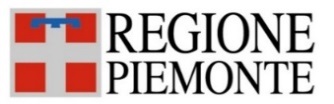 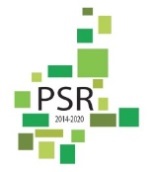 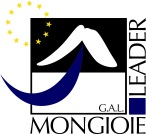 Ente sottoscrittore dell’accordoComune dove si realizza l’interventoDescrizione dell’interventoImporto totaleComune di  (capofila)Comune di ……………Comune di ……………Comune di ……………EnteLegale rappresentante(cognome e nome)Firma